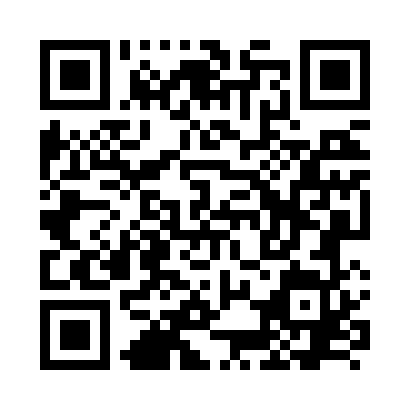 Prayer times for Bad Driburg, GermanyWed 1 May 2024 - Fri 31 May 2024High Latitude Method: Angle Based RulePrayer Calculation Method: Muslim World LeagueAsar Calculation Method: ShafiPrayer times provided by https://www.salahtimes.comDateDayFajrSunriseDhuhrAsrMaghribIsha1Wed3:235:541:215:248:4911:092Thu3:195:521:215:258:5011:123Fri3:155:511:215:268:5211:154Sat3:125:491:215:268:5311:195Sun3:085:471:215:278:5511:226Mon3:075:451:215:278:5711:257Tue3:065:431:205:288:5811:278Wed3:055:421:205:299:0011:289Thu3:045:401:205:299:0211:2810Fri3:045:381:205:309:0311:2911Sat3:035:371:205:319:0511:3012Sun3:025:351:205:319:0611:3013Mon3:025:341:205:329:0811:3114Tue3:015:321:205:329:0911:3215Wed3:015:301:205:339:1111:3216Thu3:005:291:205:349:1211:3317Fri2:595:281:205:349:1411:3418Sat2:595:261:205:359:1511:3419Sun2:585:251:205:359:1711:3520Mon2:585:241:215:369:1811:3621Tue2:575:221:215:379:2011:3622Wed2:575:211:215:379:2111:3723Thu2:575:201:215:389:2211:3824Fri2:565:191:215:389:2411:3825Sat2:565:181:215:399:2511:3926Sun2:555:161:215:399:2611:3927Mon2:555:151:215:409:2711:4028Tue2:555:141:215:409:2911:4129Wed2:545:131:215:419:3011:4130Thu2:545:131:225:419:3111:4231Fri2:545:121:225:429:3211:42